Эссе «Моя профессия – воспитатель»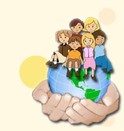                            Был ли в самом начале у мира исток?                              Вот загадка, которую задал нам   Бог.   Мудрецы толковали о ней, как хотели, -                            Ни один разгадать ее толком не смог.Омар Хайям          Задумываются ли люди о смысле бытия или не придают этому значения, но каждый пребывает в этом поиске всю свою жизнь.  А наша профессия подсказывает нам пути поиска. Что значит быть воспитателем? Какие задачи я ставлю перед собой? Каковы пути реализации моих замыслов и чаяний?  За то долгое, счастливое время, что мне довелось работать в детском саду, я поняла, что повести за собой будущее нашей великой Родины – вот самый ответственный шаг.  Я - воспитатель! Это приносит мне радость и удовлетворение!  Признаюсь, что в жизни у меня были совсем иные планы, и не об этом я мечтала, но мои родители учили меня быть честной, прежде всего, перед собой.  Случилось так, что я привела в детский сад своего сыночка. Очень переживала за него. Моя родственница работала воспитателем, предложила мне поработать младшим воспитателем, и я  согласилась. С благодарностью вспоминаю своих коллег – наставников, которые помогли мне осознать свою значимость в воспитании детей. Началась учеба день за днем,Трудная, но верная дорогаГордо получала я диплом,Стать могу хорошим педагогом!      И вот я воспитатель! Ура! Я всё знаю и умею! Так, наверное, думают все вчерашние студенты, но глубокое осознание происходящего приходит в процессе общения с детьми. Должно произойти какое-то событие, случай или, как я это называю, «щелчок», который меняет твое отношение к профессии и к самой себе.       В настоящее время я работаю в речевой группе компенсирующей направленности. Важными задачами считаю воспитание чувства коллективизма, доброжелательного отношения к сверстникам и взрослым, умения жить в социуме.     Ни для кого не секрет, что дети в речевой группе – особенные. Им сложнее социально адаптироваться, из-за проблем с речевым развитием они стеснительны, застенчивы, иногда раздражительны, обидчивы. Современный педагог должен быть психологом. Здесь важен подход, ориентированный на личность каждого ребенка.      Всю свою любовь возьму из сердца,Разделю её на сто частей.А потом души открою дверцу,Приглашу туда своих детей.Современные стандарты предъявляют к педагогу новые требования.  Чтобы светлой была дорога,Чтобы дети росли здоровыми,Я шагаю со временем в ногуИ стараюсь работать по-новому.      Хорошим результатом своей работы могу назвать следующие качества моих воспитанников: коммуникабельность, любознательность, доброжелательность, отзывчивость, трудолюбие, вера в себя, способность к волевым усилиям, умение радостно воспринимать окружающую действительность.Поведу за собой поколениеЭтих милых, смешных малышей,А в глазах их восторг, удивление,От которого сердцу светлей.Я открою мир полный загадок,Разверну, словно книгу чудес.Мне дороже бесценного клада –Счастье слышать стук детских сердец.Воспитатели – люди, которым доверяют самое дорогое.Мои жизненные принципы:* Не оправдывай свое незнание чего-либо, сделай так, чтобы это знать.* Постарайся помочь, если тебя просят о помощи.* Никогда не скрывай своих чувств, но умей их контролировать.* Уважай выбор и мнение другого человека.* Умей слышать, и будешь услышанным.